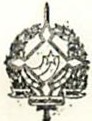 GOVERNO DO ESTADO DE RONDÔNIAGOVERNADORIA   DECRETO Nº2263 DE 06 DE JUNHO DE 1984.O GOVERNADOR DO ESTADO DE RONDONIA, de acordo com a delegação de competência do artigo 14, do Decreto nº 160 de 26 de abril de 1982, e tendo em vista o que consta do processo nº 1008/002982, R E S O L V E:DISPENSAR o servidor OMAR FIGUEIREDO DE MENDONÇA, ocupante do emprego de Agente Administrativo, referência IV, cadastro nº 18.770, da Função de Confiança de Assistente-II, código: DAI-3-NM do Grupo: Direção eAssistência Intermediária da Secretaria de Estado da Fazenda, apra a qual foi designado pelo decreto de 13 de outubro de 1983, publicado no DO/RO nº 439 de 16/10/83.                  Janilene Vasconcelos de Melo                  Governadora em Exercício                        Teobaldo De Monticello Pinto                 Secretário de Estado da Administração